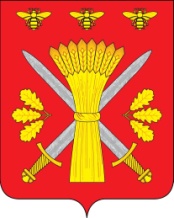 РОССИЙСКАЯ ФЕДЕРАЦИЯОРЛОВСКАЯ ОБЛАСТЬТРОСНЯНСКИЙ РАЙОННЫЙ СОВЕТ НАРОДНЫХ ДЕПУТАТОВРЕШЕНИЕ(принято путём поимённого опроса депутатов в период между заседаниями Совета)13 января 2012 года                                                                                      №105 О внесении изменений в постановление Троснянского районного Совета народных депутатов  от 10 сентября 2010 года  №301 «О персональном составе административной комиссии при администрации Троснянского района»	Троснянский районный Совет народных депутатов РЕШИЛ:	1. Внести изменение в постановление Троснянского районного Совета  народных депутатов от 10 сентября 2010 года №301 «О персональном составе административной комиссии при администрации Троснянского района».	2. Утвердить персональный состав административной комиссии согласно приложению.	3. Настоящее решение вступает в силу с момента его подписания и полежит обнародованию.Председатель районного Совета                                                       Глава районанародных депутатов                                                                                                    В. И. Миронов                                                     В. И. Миронов              Приложение к решению Троснянского районного                                                                       Совета  народных депутатовот 13  января 2012 года №105Состав административной комиссиипри администрации Троснянского районаФроловичев А. В. – зам. Главы администрации района  -  председатель   комиссии;Писарев С. Н. – начальник ОП по обслуживанию Троснянского района, подполковник полиции – зам. председателя комиссии;Суркова О. И. главный специалист  – секретарь комиссии;Попрядухин Л. М. – начальник МУЖКП, депутат Троснянского районного Совета народных депутатов – член комиссии;Базукина Т. А. – Глава Троснянского сельского поселения  – член комиссии;Мордовцева Т. Д. – руководитель аппарата Троснянского районного Совета народных депутатов  - член комиссии;Пискарёва Е. Л. – зам. начальника отдела по организационно-правовой и кадровой работе – юрист администрации Троснянского района.СПИСОКдепутатов Троснянского районного Совета народных депутатов,принявших участие в поимённом опросе 13 января 2012 годапо проекту решения «О внесении изменений в постановление  Троснянского районного Совета народных депутатов от 10 сентября 2010 года  №301  «О персональном составе административной комиссии при администрации Троснянского района»    №округа            Ф.И.О.ЗаПротивВоздержалисьЛичнаяподписьДата    1. Коломыцев В.Ф.    2. Коломыцева Л.А.    3.Жуков В.Д.    4.Минаев М.М.    5.Харлашкин В.Г.    6.Фроликова Н.Н.    7.Ковалев Ю.Е.    8.Попрядухин Л.М.    9.Холченков Ф.Н.   10.Дербенев Е.Б.   11.Анпилогова В.А.   12.Васильева Е.П.   13.Спасибин В.В.   14.Миронов В.И.   15.Царев М.Ю.   16.Почечуева Е.А.